Приложение №2к Постановлению Правительства№ 140 от 7 февраля 2018 г.Образец бланка лицензии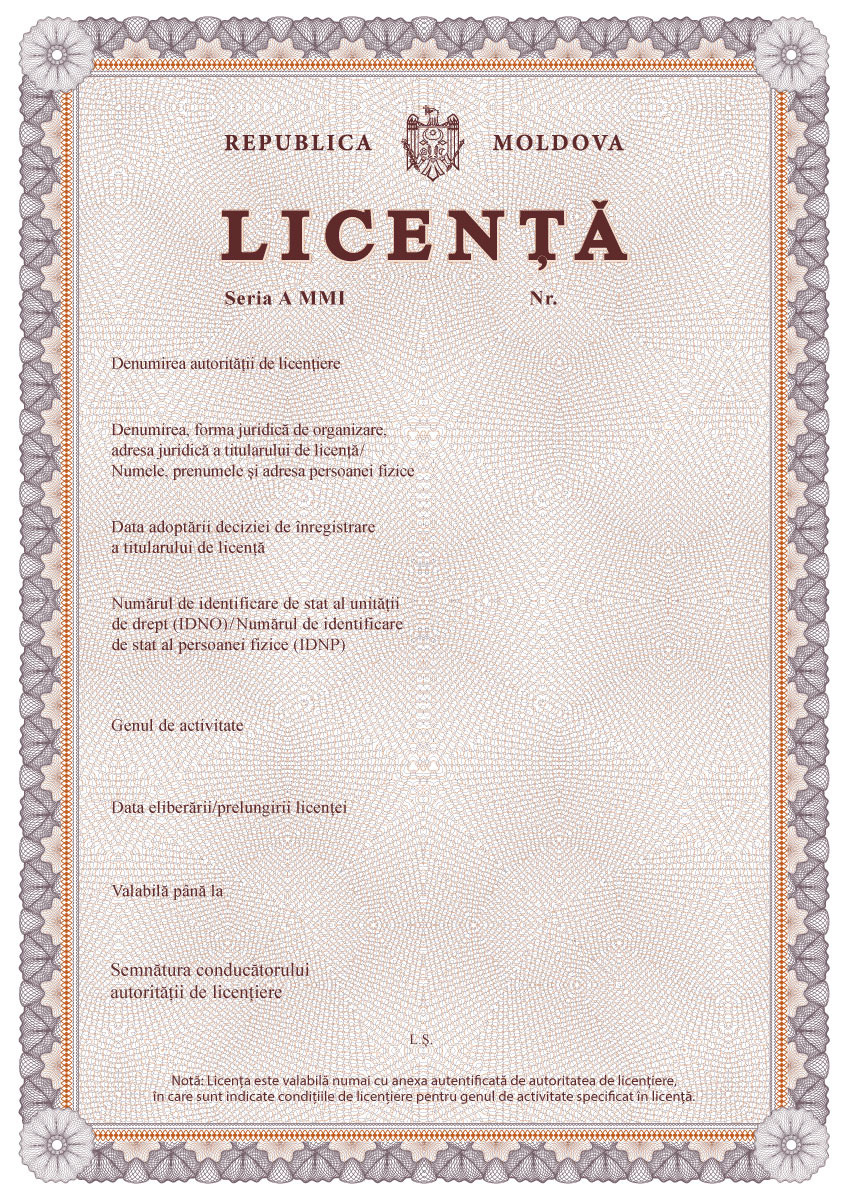 Образец бланка приложения к лицензии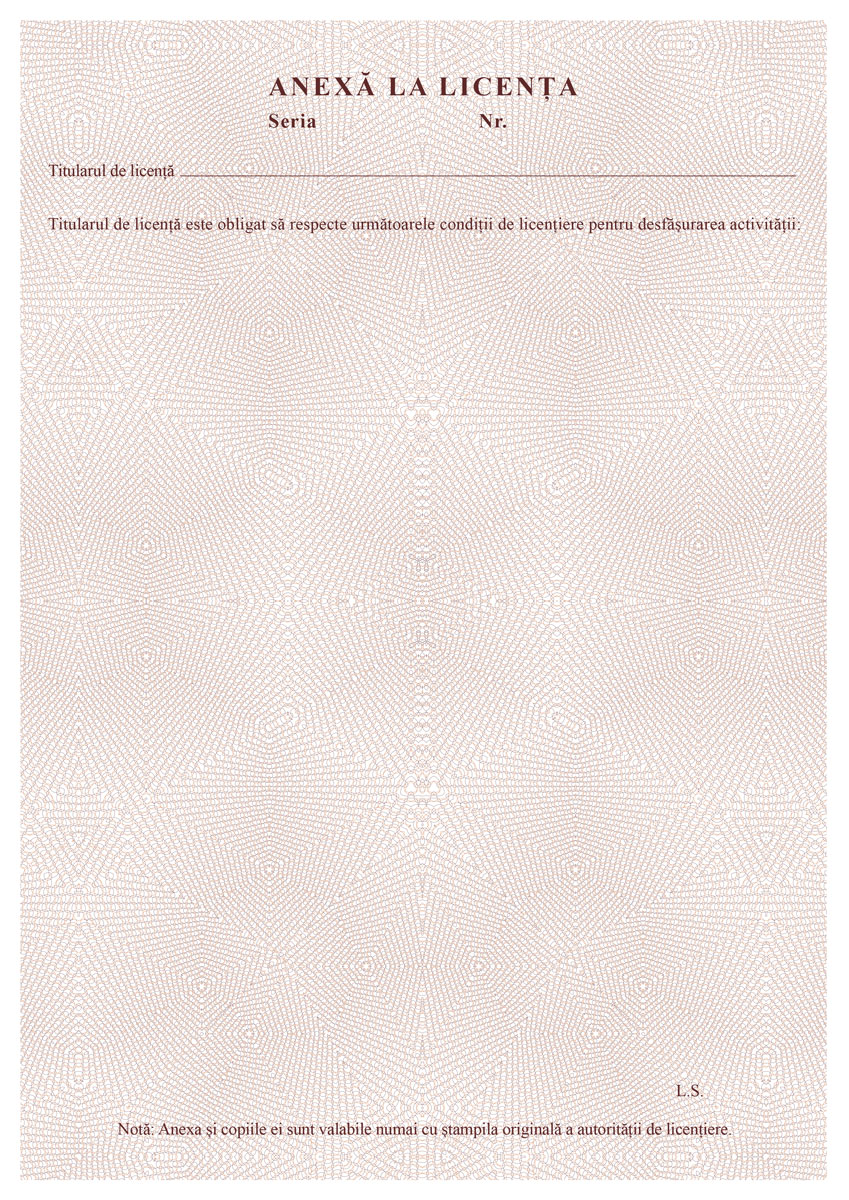 